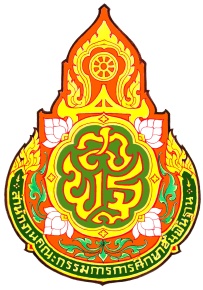 สาระที่………………………………………………………………………………………………………………………………….มาตรฐาน………………………………………………………………………………………………………………………………ตัวบ่งชี้………………………………………………………………………………………………………………………………….เรื่อง……………………………………………………………………………………………………………………………………..ระดับชั้น  ม..........................................................................................................................................ผู้สอนงาน(Coaching)  ของโรงเรียนที่สังกัดผู้สอนงานคนที่  1………………………………………………………………………………………..ตำแหน่ง…………………………………………………………………………………………ผู้สอนงานคนที่  2………………………………………………………………………………………..ตำแหน่ง…………………………………………………………………………………………โรงเรียน………………………………………………………………………………………………………สหวิทยาเขต………………………………………………………………………………………………..สำนักงานเขตพื้นที่การศึกษามัธยมศึกษา  เขต  30กลุ่มสาระการเรียนรู้......................................................................................................ระดับชั้น	(    )  ม.ต้น		(    )  ม.ปลายรายละเอียดของฐานข้อมูลที่เกี่ยวข้องกับหลักสูตรแกนกลางขั้นพื้นฐาน  พุทธศักราช  25511.  สาระที่ใช้จัดทำ   Lesson  Study คือสาระ.........................................................................................................................................เหตุผลประกอบ  เพราะ……………………………………………………………………………………………………………………………………………………………………………………………………………………………………………………………………………………………………………………………………………………………………………………………………………2.  มาตรฐานที่ใช้จัดทำ  Lesson  Study  คือมาตรฐาน……………………………………………………………………………………………………………………………………………………………………………………………………………………………………………………………………………………………………………………………………………………………………………………………………………………เหตุผลประกอบ  เพราะ……………………………………………………………………………………………………………………………………………………………………………………………………………………………………………………………………………………………………………………………………………………………………………………………………………3.  ตัวบ่งชี้ที่ใช้จัดทำ  Lesson  Study  คือ  (มีมากกว่า  1  ตัวบ่งชี้ได้)ตัวบ่งชี้ที่  1  คือ……………………………………………………………………………………………………………………………………………………………………………………………………………………………………………………………………..ตัวบ่งชี้ที่  2  คือ………………………………………………………………………………………………………….…………………………………………………………………………………………………………………………………………………………..ตัวบ่งชี้ที่  3  คือ…………………………………………………………………………………………………………………………………………………………………………………………………………………………………………………………..............กลุ่มสาระการเรียนรู้.............................................................................................................................ระดับชั้น	(    )  ม.ต้น		(    )  ม.ปลาย	โดยครู...........................................................................  วิทยฐานะ.....................................................เพื่อให้การจัดทำ  Lesson Study  สอดคล้องกับการนำร่องการพัฒนาศักยภาพครูไปทิศทางเดียวกัน  และรูปแบบการวิจัยที่ออกแบบไว้  คณะทำงานของ  สพม.30  จึงกำหนดกรอบ  Thinking  Process  ใช้เป็นกิจกรรมการเรียนรู้ของผู้เรียนในหน่วยและแผนการจัดการเรียนรู้เชิงบูรณาการ  ดังนี้	คณะทำงาน  โดย  นายไชยวัฒน์  ชุ่มนาเสียว  ศึกษานิเทศก์ สพม.30  ในฐานะคณะทำงานสร้างกระบวนการพัฒนาผู้เรียนเพื่อพัฒนาความสามารถและทักษะตามระดับคุณภาพของการประเมินผลนักเรียนนานาชาติ(PISA)  ของสำนักวิชาการและมาตรฐานการศึกษา  สำนักงานคณะกรรมการการศึกษาขั้นพื้นฐาน  จึงได้ออกแบบกระบวนการคิด(Thinking  Process)  เพื่อใช้เป็นกระบวนการเรียนรู้สู่การคิดวิเคราะห์(การเรียนรู้ 3.0)  และการคิดสร้างสรรค์(การเรียนรู้ 4.0)  ดังนี้1. ADSAR : 5 ขั้น สู่การคิดวิเคราะห์(3.0)  มีกิจกรรมการเรียนรู้ ดังนี้	A = Assessing  หมายถึง  กิจกรรมการเรียนรู้ที่กำหนดให้ผู้เรียนร่วมกันศึกษาสถานการณ์ปัญหาจากมาตรฐานการเรียนรู้และตัวชี้วัดที่กำหนดไว้	D = Directing  หมายถึง  กิจกรรมการเรียนรู้ที่กำหนดให้ผู้เรียนฝึกปฏิบัติการผ่านสื่อ/นวัตกรรมการเรียนรู้ที่กำหนดไว้ ตามสมรรถนะของการคิดวิเคราะห์ 5 ด้าน ได้แก่	  (1)  ด้านการจำแนก แจกแจงและเปรียบเทียบ	  (2)  ด้านการสังเกต/รวบรวมข้อมูล และวิเคราะห์หาองค์ประกอบ	  (3)  ด้านการใช้คำถาม 5W1H        Who, What, When, Why, Where และ How		  (4)  ด้านการหาความสัมพันธ์เชิงเหตุผลและการจัดระเบียบข้อมูล		  (5)  ด้านการค้นหาสาเหตุที่แท้จริงของสิ่งที่เกิดขึ้นและการสรุปลงความเห็น		S = Sharing  หมายถึง  กิจกรรมการเรียนรู้ที่กำหนดให้ผู้เรียนนำข้อมูลในกลุ่มสาระการเรียนรู้ของตนเองไปแลกเปลี่ยนเรียนรู้กับสมาชิกในกลุ่มการเรียนรู้อื่น		A = Apply  หมายถึง  กิจกรรมการเรียนรู้ที่กำหนดให้ผู้เรียนสรุปผลประเด็นต่างๆ ที่ได้จากการเรียนรู้และฝึกปฏิบัติของมาตรฐานการเรียนรู้และตัวชี้วัดเพื่อใช้เป็นข้อมูลจัดทำ AAR ออกเผยแพร่R = Reflect  หมายถึง  กิจกรรมการเรียนรู้ที่กำหนดให้ผู้เรียนสะท้อนผลเพื่อนำ Conecpt ที่ได้รับไปประยุกต์ใช้ในชีวิตประจำวัน  	2. ADSARIA : 7 ขั้น สู่การคิดสร้างสรรค์(4.0)  มีกิจกรรมการเรียนรู้ ดังนี้A = Assessing  หมายถึง  กิจกรรมการเรียนรู้ที่กำหนดให้ผู้เรียนร่วมกันศึกษาสถานการณ์ปัญหาจากมาตรฐานการเรียนรู้และตัวชี้วัดที่กำหนดไว้	D = Directing  หมายถึง  กิจกรรมการเรียนรู้ที่กำหนดให้ผู้เรียนฝึกปฏิบัติการผ่านสื่อ/นวัตกรรมการเรียนรู้ที่กำหนดไว้ ตามสมรรถนะของการคิดวิเคราะห์ 5 ด้าน ได้แก่	  (1)  ด้านการจำแนก แจกแจงและเปรียบเทียบ	  (2)  ด้านการสังเกต/รวบรวมข้อมูล และวิเคราะห์หาองค์ประกอบ	  (3)  ด้านการใช้คำถาม 5W1H        Who, What, When, Why, Where และ How		  (4)  ด้านการหาความสัมพันธ์เชิงเหตุผลและการจัดระเบียบข้อมูล		  (5)  ด้านการค้นหาสาเหตุที่แท้จริงของสิ่งที่เกิดขึ้นและการสรุปลงความเห็น		S = Sharing  หมายถึง  กิจกรรมการเรียนรู้ที่กำหนดให้ผู้เรียนนำข้อมูลในกลุ่มสาระการเรียนรู้ของตนเองไปแลกเปลี่ยนเรียนรู้กับสมาชิกในกลุ่มการเรียนรู้อื่น		A = Apply  หมายถึง  กิจกรรมการเรียนรู้ที่กำหนดให้ผู้เรียนสรุปผลประเด็นต่างๆ ที่ได้จากการเรียนรู้และฝึกปฏิบัติของมาตรฐานการเรียนรู้และตัวชี้วัดเพื่อใช้เป็นข้อมูลจัดทำ AAR ออกเผยแพร่R = Reflect  หมายถึง  กิจกรรมการเรียนรู้ที่กำหนดให้ผู้เรียนสะท้อนผลเพื่อนำ Conecpt ที่ได้รับไปประยุกต์ใช้ในชีวิตประจำวัน  		I : Innovation product  หมายถึง  กิจกรรมการเรียนรู้ที่กำหนดให้ผู้เรียนสร้างชิ้นงานเชิงนวัตกรรมการเรียนรู้และฝึกปฏิบัติของมาตรฐานการเรียนรู้และตัวชี้วัดออกเผยแพร่ในวงกว้าง		A : Assessment  หมายถึง  กิจกรรมการเรียนรู้ที่กำหนดให้ผู้เรียนนำชิ้นงานที่สร้างขึ้นไปตรวจสอบกับเกณฑ์การประเมินชิ้นงานที่กำหนดไว้ก่อนนำชิ้นงานออกเผยแพร่ในวงกว้าง	กล่าวโดยสรุป  Lesson Study  ที่สร้างขึ้นเพื่อใช้เป็นสื่อกลางการพัฒนาศักยภาพครูตามกระบวนการ PLC (Professinal Learning Community)  กรณีของ สพม.30 ใช้กระบวนการดำเนินการของ ADSAR : 5 ขั้น สู่การคิดวิเคราะห์(3.0) และ ADSARIA : 7 ขั้น สู่การคิดสร้างสรรค์ เป็นฐานการพัฒนาศักยภาพครูประจำการใช้เป็นกรณีนำร่องผ่านหน่วยและแผนการจัดการเรียนรู้ คนละ 1 หน่วย และ 1 แผนการจัดการเรียนรู้หน่วยการเรียนรู้ที่  1การเรียนรู้บูรณาการสู่การคิดสร้างสรรค์(4.0)เรื่อง........................................................................................................................................................ รายวิชา............................................................................  รหัสวิชา..................................................................... กลุ่มสาระการเรียนรู้.......................................................................................  ระดับชั้น  ม................................ ภาคเรียนที่...........................................  ปีการศึกษา...............................  เวลา...........................ชั่วโมง ครูผู้สอน.......................................................................  โรงเรียน........................................................................สหวิทยาเขต....................................................................  สังกัด สพม.30(ชัยภูมิ)________________________________________________________________________________ สาระการเรียนรู้ที่............................................................................. มาตรฐานการเรียนรู้/ตัวชี้วัด/ตัวชี้วัดช่วงชั้น มาตรฐาน................................................................................................................................................…………………………………………………………………………………………………………………………………………………………..ตัวชี้วัด/ตัวชี้วัดช่วงชั้น1…………………………………………………………………………………………………………………………………………….2…………………………………………………………………………………………………………………………………………….3……………………………………………………………………………………………………………………………………………มาตรฐาน................................................................................................................................................…………………………………………………………………………………………………………………………………………………………..ตัวชี้วัด/ตัวชี้วัดช่วงชั้น1…………………………………………………………………………………………………………………………………………….2…………………………………………………………………………………………………………………………………………….3……………………………………………………………………………………………………………………………………………สาระสำคัญ(หลอมรวมจากตัวชี้วัดจัดทำเป็นความคิดรวบยอด)…………………………………………………………………………………………………………………………………………………………..…………………………………………………………………………………………………………………………………………………………..…………………………………………………………………………………………………………………………………………………………..…………………………………………………………………………………………………………………………………………………………..สาระการเรียนรู้	ความรู้(K)…………………………………………………………………………………………………………………………………………………………..…………………………………………………………………………………………………………………………………………………………..…………………………………………………………………………………………………………………………………………………………..	ทักษะ/กระบวนการ(P)…………………………………………………………………………………………………………………………………………………………..…………………………………………………………………………………………………………………………………………………………..…………………………………………………………………………………………………………………………………………………………..	คุณลักษณะที่พึงประสงค์(A)…………………………………………………………………………………………………………………………………………………………..…………………………………………………………………………………………………………………………………………………………..…………………………………………………………………………………………………………………………………………………………..	สมรรถนะสำคัญของผู้เรียน(C)…………………………………………………………………………………………………………………………………………………………..…………………………………………………………………………………………………………………………………………………………..…………………………………………………………………………………………………………………………………………………………..ชิ้นงานหรือภาระงานที่เกิดจากการเรียนรู้…………………………………………………………………………………………………………………………………………………………..………………………………………………………………………………………………………………………………………………………….. ………………………………………………………………………………………………………………………………………………………….. เกณฑ์การประเมินชิ้นงานกิจกรรมการเรียนรู้และฝึกปฏิบัติ(เขียนภาพรวมโดยย่อ) 1. กิจกรรมนำเข้าสู่บทเรียนตามหลัก BBL โดยใช้คลิป/เกมส์ 2. กิจกรรมทำแบบทดสอบก่อนเรียน3. กิจกรรมการเรียนรู้และฝึกปฏิบัติสู่การคิดสร้างสรรค์ ตามแนวทางของกระบวนการ ADSARIA : 7 ขั้น4. กิจกรรมทำแบบทดสอบหลังเรียนสื่อการเรียนรู้………………………………………………………………………………………………………………………………………………………….. ………………………………………………………………………………………………………………………………………………………….. ………………………………………………………………………………………………………………………………………………………….. ………………………………………………………………………………………………………………………………………………………….. ………………………………………………………………………………………………………………………………………………………….. ………………………………………………………………………………………………………………………………………………………….. การวัดและประเมินผล………………………………………………………………………………………………………………………………………………………….. ………………………………………………………………………………………………………………………………………………………….. ………………………………………………………………………………………………………………………………………………………….. ………………………………………………………………………………………………………………………………………………………….. ………………………………………………………………………………………………………………………………………………………….. …………………………………………………………………………………………………………………………………………………………..       ระดับ ม.ต้น         เน้นการจัดทำแผนการจัดการเรียนรู้ที่เน้นกระบวนการคิดวิเคราะห์ และคิดสร้าง                              สรรค์เชื่อมโยงไปยังการวัดและประเมินผลตามแนวทางของ PISA และ O-NET เป็น                                 หลัก(ปรนัย 4 ตัวเลือก)                                                                 ระดับ ม.ปลาย      เน้นการจัดทำแผนการจัดการเรียนที่เน้นกระบวนการคิดวิเคราะห์ และคิดสร้างสรรค์                                 เชื่อมโยงไปยังการวัดและประเมินผลตามแนวทางของ O-NET ที่มีข้อสอบลักษณะ                              เฉพาะของรายวิชาโดยเน้นทั้งปรนัย(5 ตัวเลือก)  และลักษณะเฉพาะของรายวิชาตาม                                               Test Blue Print ที่ สทศ. กำหนดไว้Lesson  Study  ผ่าน______________________________แผนการจัดการเรียนรู้หน่วยการเรียนรู้ที่..............................................  เรื่อง......................................................................................... กลุ่มสาระการเรียนรู้............................................................................................................................................. รายวิชา................................................................................  รหัสวิชา................................................................. จำนวน..................................................ชั่วโมง  	ครูผู้สอน............................................................................  โรงเรียน...................................................................................  สหวิทยาเขต....................................................... สำนักงานเขตพื้นที่การศึกษามัธยมศึกษาเขต 30  ________________________________________________________________________________  1. สาระการเรียนรู้ที่............................................................. 2. มาตรฐานการเรียนรู้………………………………………………………………………………………………………………………………………………………….. ………………………………………………………………………………………………………………………………………………………….. ………………………………………………………………………………………………………………………………………………………….. 3. ตัวชี้วัด	3.1…………………………………………………………………………………………………………………………………………………………………………………………………………………………………………………………………………………………………….. 	3.2…………………………………………………………………………………………………………………………………………………………………………………………………………………………………………………………………………………………………….. 	3.3…………………………………………………………………………………………………………………………………………………………………………………………………………………………………………………………………………………………………….. 4. สาระสำคัญ………………………………………………………………………………………………………………………………………………………….. ………………………………………………………………………………………………………………………………………………………….. ………………………………………………………………………………………………………………………………………………………….. 5. สาระการเรียนรู้	5.1 ความรู้(K)………………………………………………………………………………………………………………………………………………………….. ………………………………………………………………………………………………………………………………………………………….. ………………………………………………………………………………………………………………………………………………………….. 5.2 ทักษะ/กระบวนการ(P)………………………………………………………………………………………………………………………………………………………….. ………………………………………………………………………………………………………………………………………………………….. …………………………………………………………………………………………………………………………………………………………..  5.3 สมรรถนะสำคัญ(C) …………………………………………………………………………………………………………………………………………………………..  …………………………………………………………………………………………………………………………………………………………..  …………………………………………………………………………………………………………………………………………………………..  	5.4 คุณสมบัติที่พึงประสงค์(A)…………………………………………………………………………………………………………………………………………………………..  …………………………………………………………………………………………………………………………………………………………..  6. ชิ้นงานที่แสดงผลการเรียนรู้(ระบุให้ชัดเจนว่าให้ผู้เรียนทำอะไร อย่างไร มีประโยชน์อย่างไร และสอดคล้องกับ Concept ของ Innovation product การคิดวิเคราะห์ และคิดสร้างสรรค์อย่างไรบ้าง) 	6.1 ชื่อชิ้นงานและรายละเอียดโดยย่อ………………………………………………………………………………………..………………………………………………………………………………………………………………………………………………………….. ………………………………………………………………………………………………………………………………………………………….. ………………………………………………………………………………………………………………………………………………………….. ………………………………………………………………………………………………………………………………………………………….. 6.2 เกณฑ์การประเมินชิ้นงาน7. กิจกรรมนำเข้าสู่บทเรียน BBL (ควรเลือกสรรคลิปตาม Youtube ที่มีเนื้อหาสาระสอดคล้องกับตัวชี้วัดที่ผู้เรียนเรียนรู้และฝึกปฏิบัติ/หรืออาจเป็นเกมส์ที่ใช้เวลาเล่นไม่เกิน 5 นาทีก็ได้)	คลิปเกี่ยวกับ……………………………………………………………………………………………………………………………………………………………………………………………………………………………………………………………………………………….. 	เกมส์เกี่ยวกับ…………………………………………………………………………………………………………………………..…………………………………………………………………………………………………………………………………………………………..  8. กิจกรรมการเรียนรู้และฝึกปฏิบัติ (เน้นกระบวนการคิดตามแนวทาง ADSAR และ ADSARIA สู่การคิด วิเคราะห์และการคิดสร้างสรรค์) 	ชั่วโมงที่ 1 : กิจกรรมทำแบบทดสอบก่อนเรียนตามแนวทาง PISA, O-NET 		     กำหนดให้ผู้เรียนทำแบบทดสอบก่อนเรียนตามแนวทาง PISA, O-NETจำนวน.........................สถานการณ์  รวมแบบทดสอบก่อนเรียน จำนวน....................ข้อ................คะแนน(ดังรายละเอียดในภาคผนวก) ใช้เวลา 1 ชั่วโมง	ชั่วโมงที่ 2-5 : กิจกรรมการเรียนรู้และฝึกปฏิบัติ มีดังนี้	กระบวนการคิดวิเคราะห์ (3.0)(1)  กิจกรรม A=Assessing : การศึกษาสถานการณ์ปัญหา จำนวน..........................สถานการณ์ใช้เวลา......................ชั่วโมง/นาที	สถานการณ์ที่ 1 เรื่อง..............................................................................................................................	สถานการณ์ที่ 2 เรื่อง..............................................................................................................................	สถานการณ์ที่ 3 เรื่อง..............................................................................................................................(2)  กิจกรรม D=Directing : การฝึกปฏิบัติผ่านสื่อ/นวัตกรรมเพื่อให้บรรลุสมรรถนะการคิดวิเคราะห์ 5 ด้านใช้เวลา......................ชั่วโมง/นาที	2.1  สถานการณ์/สื่อ/นวัตกรรมที่ใช้ฝึกปฏิบัติผู้เรียน		สถานการณ์ที่ 1 เรื่อง................................................................................................................ดังรายละเอียดต่อไปนี้ …………………………………………………………………………………………………………………………………………………………..   …………………………………………………………………………………………………………………………………………………………..   …………………………………………………………………………………………………………………………………………………………..    (จาก......................................................)  	สื่อ/นวัตกรรมที่ใช้คือ (เพื่อให้ผู้เรียนบรรลุสมรรถนะ 5 ด้าน การคิดวิเคราะห์)  …………………………………………………………………………………………………………………………………………………………..    …………………………………………………………………………………………………………………………………………………………..    …………………………………………………………………………………………………………………………………………………………..    2.2  สถานการณ์ที่ 2 เรื่อง......................................................................................................................ดังรายละเอียดต่อไปนี้ …………………………………………………………………………………………………………………………………………………………..   …………………………………………………………………………………………………………………………………………………………..     …………………………………………………………………………………………………………………………………………………………..     …………………………………………………………………………………………………………………………………………………………..     (จาก......................................................)  สื่อ/นวัตกรรมที่ใช้คือ …………………………………………………………………………………………………………………………………………………………..    …………………………………………………………………………………………………………………………………………………………..    …………………………………………………………………………………………………………………………………………………………..   2.3  สถานการณ์ที่ 3 เรื่อง......................................................................................................................ดังรายละเอียดต่อไปนี้ …………………………………………………………………………………………………………………………………………………………..   …………………………………………………………………………………………………………………………………………………………..    …………………………………………………………………………………………………………………………………………………………..    …………………………………………………………………………………………………………………………………………………………..    (จาก......................................................)   สื่อ/นวัตกรรมที่ใช้คือ …………………………………………………………………………………………………………………………………………………………..     …………………………………………………………………………………………………………………………………………………………..     …………………………………………………………………………………………………………………………………………………………..  (3)  กิจกรรม S=Sharing : การนำข้อมูลในกลุ่มของตนเองไปแลกเปลี่ยนเรียนรู้กับสมาชิกในกลุ่ม  ใช้เวลา......................ชั่วโมง/นาที …………………………………………………………………………………………………………………………………………………………..     …………………………………………………………………………………………………………………………………………………………..     …………………………………………………………………………………………………………………………………………………………..     (4)  กิจกรรม A=Apply : แต่ละกลุ่มร่วมกันสรุปผลการเรียนรู้และฝึกปฏิบัติเป็น Concept mapping แล้วเรียงลำดับความสำคัญ  ใช้เวลา......................ชั่วโมง/นาที 	Concept ที่ 1 เป็นเรื่องเกี่ยวกับ............................................................................................................	Concept ที่ 2 เป็นเรื่องเกี่ยวกับ............................................................................................................	Concept ที่ 3 เป็นเรื่องเกี่ยวกับ............................................................................................................	Concept ที่ 4 เป็นเรื่องเกี่ยวกับ............................................................................................................เมื่อผู้เรียนเรียงลำดับประเด็นต่างๆ ได้ครอบคลุมและครบถ้วนแล้วให้นำ Concept ทั้งหมดไปจัดทำ AAR (After Action Review) ทบทวนหลังการปฏิบัติ ลงในกระดาษ A4 ใช้นำเสนอและเผยแพร่หน้าชั้นเรียน และป้ายนิเทศของโรงเรียน…………………………………………………………………………………………………………………………………………………………..     …………………………………………………………………………………………………………………………………………………………..     …………………………………………………………………………………………………………………………………………………………..     	(5)  กิจกรรม R=Reflect ผู้เรียนแต่ละคนสะท้อนผลการนำองค์ความรู้ที่ได้จากการเรียนรู้ไปประยุกต์ใช้ในชีวิตประจำวัน โดยอาจให้ผู้เรียนเขียนลงในแบบบันทึก แสดงความคิดเห็นของแต่ละคนใช้เวลา......................ชั่วโมง/นาที แบบบันทึกการสะท้อนผลการเรียนรู้เรื่อง...............................................................................................................…………………………………………………………………………………………………………………………………………………………..     …………………………………………………………………………………………………………………………………………………………..     …………………………………………………………………………………………………………………………………………………………..     ลงชื่อ.......................................................กระบวนการคิดสร้างสรรค์ (4.0)(6)  กิจกรรม I=Innovation product ผู้เรียนแต่ละคน/แต่ละกลุ่มการเรียน ร่วมกันสร้างชิ้นงานเชิงนวัตกรรมออกเผยแพร่ในวงกว้าง ใช้เวลา......................ชั่วโมง/นาที ชื่อชิ้นงาน………………………………………………………………………………………………………………………………..ลักษณะของชิ้นงาน…………………………………………………………………………………………………………………..แนวคิด/ทฤษฎี/ตัวอย่างอ้างอิงรองรับ……………………………………………………………………………………………………………………………………………………………………………………………………………………………………………………..     …………………………………………………………………………………………………………………………………………………………..     …………………………………………………………………………………………………………………………………………………………..     ขั้นตอน/วิธีการจัดทำ………………………………………………………………………………………………………………..…………………………………………………………………………………………………………………………………………………………..     …………………………………………………………………………………………………………………………………………………………..     …………………………………………………………………………………………………………………………………………………………..     ความสอดคล้องกับการคิดวิเคราะห์/คิดสร้างสรรค์……………………………………………………………………….…………………………………………………………………………………………………………………………………………………………..     …………………………………………………………………………………………………………………………………………………………..     …………………………………………………………………………………………………………………………………………………………..     ประโยชน์ที่ได้รับ....................................................................................................................................…………………………………………………………………………………………………………………………………………………………..     …………………………………………………………………………………………………………………………………………………………..     …………………………………………………………………………………………………………………………………………………………..     (7)  กิจกรรม A=Assessment : การนำชิ้นงานที่สร้างขึ้นไปตรวจสอบกับเกณฑ์การประเมินผลชิ้นงาน ใช้เวลา......................ชั่วโมง/นาทีเกณฑ์การประเมินผลชิ้นงาน9  กิจกรรมเชื่อมโยงการเรียนรู้กับทักษะชีวิต(RCA) : ตั้งคำถาม 3 ลักษณะ	  R : Refleet เชื่อมโยงกับอดีตที่ผ่านมา	  C : Connect เชื่อมโยงกับปัจจุบัน	  A : Apply เชื่อมโยงกับอนาคต	คำถามที่ 1 : R คือ.................................................................................................................................. ..............................................................................................................................................................................	คำถามที่ 2 : C คือ.................................................................................................................................. .............................................................................................................................................................................. 	คำถามที่ 3 : A คือ.................................................................................................................................. .............................................................................................................................................................................. ชั่วโมงที่ 6 : กิจกรรมทำแบบทดสอบหลังเรียนตามแนวทาง PISA, O-NET ซึ่งเป็นแบบทดสอบ คู่ขนานกับก่อนเรียน  10.  การวัดและประเมินผล 	10.1 วัดและประเมินผลจากการทดสอบก่อนและหลังเรียน 	10.2 วัดและประเมินผลจากการทำกิจกรรมระหว่างเรียน 	10.3 ประเมินผลจากชิ้นงานที่ผู้เรียนจัดทำขึ้น11. สื่อ/อุปกรณ์/แหล่งเรียนรู้	สื่อ/อุปกรณ์	11.1  คลิปนำเข้าสู่บทเรียนเรื่อง……………………………………………………………………………………	11.2  เกมส์นำเข้าสู่บทเรียนเรื่อง…………………………………………………………….……………………	11.3  ใบความรู้เรื่อง.................................................................................................................	11.4  ใบงานเกี่ยวกับสถานการณ์ที่ 1 เรื่อง..............................................................................	11.5  ใบงานเกี่ยวกับสถานการณ์ที่ 2 เรื่อง..............................................................................	11.6  ใบงานเกี่ยวกับสถานการณ์ที่ 3 เรื่อง.........................................................................	แหล่งเรียนรู้	- ห้องสมุดของโรงเรียนบรรณานุกรมคณะกรรมการการศึกษาขั้นพื้นฐาน, สำนักงาน กระบวนการพัฒนาผู้เรียนเพื่อพัฒนาทักษะการคิด    วิเคราะห์และคิดสร้างสรรค์เอกสารอัดเนา 2559พัฒนาการนิเทศและเร่งรัดคุณภาพการศึกษาขั้นพื้นฐาน, ศูนย์การส่งเสริมภาวะผู้นำทางวิชาการทางการนิเทศ               สำนักงานคณะกรรมการการศึกษาขั้นพื้นฐานเอกสารอัดสำเนา 2559……………………………………………………………………………………………………………………………………………………….....……………………………………………………………………………………………………………………………………………………….....……………………………………………………………………………………………………………………………………………………….....……………………………………………………………………………………………………………………………………………………….....……………………………………………………………………………………………………………………………………………………….....……………………………………………………………………………………………………………………………………………………….....……………………………………………………………………………………………………………………………………………………….....……………………………………………………………………………………………………………………………………………………….....……………………………………………………………………………………………………………………………………………………….....……………………………………………………………………………………………………………………………………………………….....……………………………………………………………………………………………………………………………………………………….....……………………………………………………………………………………………………………………………………………………….....……………………………………………………………………………………………………………………………………………………….....……………………………………………………………………………………………………………………………………………………….....……………………………………………………………………………………………………………………………………………………….....……………………………………………………………………………………………………………………………………………………….....……………………………………………………………………………………………………………………………………………………….....……………………………………………………………………………………………………………………………………………………….....……………………………………………………………………………………………………………………………………………………….....……………………………………………………………………………………………………………………………………………………….....……………………………………………………………………………………………………………………………………………………….....……………………………………………………………………………………………………………………………………………………….....……………………………………………………………………………………………………………………………………………………….....……………………………………………………………………………………………………………………………………………………….....……………………………………………………………………………………………………………………………………………………….....ภาคผนวกกลุ่มสาระการเรียนรู้..................................................................................................................ระดับชั้น	(    ) ม.ต้น	(    ) ม.ปลาย (1)  ด้านความรู้/สิ่งที่ค้นพบ  ..............................................................................................................................................................................  ..............................................................................................................................................................................  ............................................................................................................................................................................................................................................................................................................................................................ .............................................................................................................................................................................. (2)  ด้านทักษะ/กระบวนการ (P) สิ่งที่ค้นพบ ..............................................................................................................................................................................  ..............................................................................................................................................................................  ..............................................................................................................................................................................  .............................................................................................................................................................................. .............................................................................................................................................................................. (3)  ด้านคุณลักษณะ (A) สิ่งที่ค้นพบ.............................................................................................................................................................................. .............................................................................................................................................................................. .............................................................................................................................................................................. .............................................................................................................................................................................. .............................................................................................................................................................................. (4)  ปัญหา/อุปสรรคและข้อเสนอแนะ.............................................................................................................................................................................. .............................................................................................................................................................................. .............................................................................................................................................................................. .............................................................................................................................................................................. .............................................................................................................................................................................. ลงชื่อ.....................................ครูผู้สอน       								        (.........................................)									.........../.........../...........กลุ่มสาระการเรียนรู้..................................................................................................................ระดับชั้น	(    ) ม.ต้น	(    ) ม.ปลาย (1)  กิจกรรมทำแบบทดสอบก่อนเรียน.............................................................................................................................................................................. .............................................................................................................................................................................. .............................................................................................................................................................................. (2)  กิจกรรมศึกษาสถานการณ์ (A=Assessing).............................................................................................................................................................................. .............................................................................................................................................................................. .............................................................................................................................................................................. (3)  กิจกรรมฝึกปฏิบัติผ่านสถานการณ์เพื่อให้บรรลุสมรรถนะการคิดวิเคราะห์ 5 ด้าน (D=Directing)	สถานการณ์ที่ 1 ………………………………………………………………………………………………………………………	สถานการณ์ที่ 2 ………………………………………………………………………………………………………………………	สถานการณ์ที่ 3 ………………………………………………………………………………………………………………………(4)  กิจกรรมแลกเปลี่ยนเรียนรู้ระหว่างกลุ่ม (S=Sharing).............................................................................................................................................................................. .............................................................................................................................................................................. .............................................................................................................................................................................. (5)  กิจกรรมสรุปผลการเรียนรู้โดยใช้ AAR (A=Apply).............................................................................................................................................................................. .............................................................................................................................................................................. .............................................................................................................................................................................. (6)  กิจกรรมสะท้อนผลเพื่อนำความรู้ไปประยุกต์ใช้ (R=Reflcct).............................................................................................................................................................................. .............................................................................................................................................................................. .............................................................................................................................................................................. (7)  กิจกรรมสร้างชิ้นงานเชิงนวัตกรรมสร้างสรรค์ (I=Innovation Product).............................................................................................................................................................................. .............................................................................................................................................................................. .............................................................................................................................................................................. (8)  กิจกรรมตรวจสอบชิ้นงานกับเกณฑ์การประเมินผล (A=Assessment)..............................................................................................................................................................................  ..............................................................................................................................................................................  ..............................................................................................................................................................................  (9)  กิจกรรมทำแบบทดสอบหลังเรียน.............................................................................................................................................................................. .............................................................................................................................................................................. .............................................................................................................................................................................. ลงชื่อ.....................................Buddy       								          (.........................................)									.........../.........../...........แบบทดสอบก่อนเรียน-หลังเรียนกลุ่มสาระการเรียนรู้..................................................................................................................ระดับชั้น	(    ) ม.ต้น	(    ) ม.ปลาย _____________________________________________คำชี้แจงเฉลยแบบทดสอบก่อนเรียน-หลังเรียนกลุ่มสาระการเรียนรู้..................................................................................................................ระดับชั้น	(    ) ม.ต้น	(    ) ม.ปลาย _____________________________________________ใบความรู้เรื่อง……………………………………………………………………………………………………………………………กลุ่มสาระการเรียนรู้..................................................................................................................ระดับชั้น	(    ) ม.ต้น	(    ) ม.ปลาย _____________________________________________(จาก.............................................)ใบงานที่............................กลุ่มสาระการเรียนรู้..................................................................................................................ระดับชั้น	(    ) ม.ต้น	(    ) ม.ปลาย เรื่อง..........................................................................................................................................สถานการณ์ที่..........................................................................................................................._____________________________________________(จาก.............................................)สมรรถนะการคิดวิเคราะห์ที่วัดประเมินผล คือ (1) ....................................................................................................................................................................... (2) ....................................................................................................................................................................... (3) .......................................................................................................................................................................(4) .......................................................................................................................................................................(5) .......................................................................................................................................................................สมรรถนะการคิดสร้างสรรค์ที่วัดประเมินผล คือ(1) .......................................................................................................................................................................(2) .......................................................................................................................................................................(3) .......................................................................................................................................................................(4) .......................................................................................................................................................................(5) .......................................................................................................................................................................คำถามจากสถานการณ์ที่..................... เรื่อง.........................................................................................................คำถามที่ 1 : ………………………………………………………………………………………………………………………………………................................................................................................................................................................................ .............................................................................................................................................................................. .............................................................................................................................................................................. .............................................................................................................................................................................. คำถามที่ 2 : ………………………………………………………………………………………………………………………………………................................................................................................................................................................................ .............................................................................................................................................................................. .............................................................................................................................................................................. .............................................................................................................................................................................. คำถามที่ 3 : ………………………………………………………………………………………………………………………………………................................................................................................................................................................................ .............................................................................................................................................................................. .............................................................................................................................................................................. .............................................................................................................................................................................. คำถามที่ 4 : ………………………………………………………………………………………………………………………………………................................................................................................................................................................................ .............................................................................................................................................................................. .............................................................................................................................................................................. .............................................................................................................................................................................. คำถามที่ 5 : ………………………………………………………………………………………………………………………………………................................................................................................................................................................................ .............................................................................................................................................................................. .............................................................................................................................................................................. .............................................................................................................................................................................. เฉลยใบงานที่............................กลุ่มสาระการเรียนรู้..................................................................................................................ระดับชั้น	(    ) ม.ต้น	(    ) ม.ปลาย สถานการณ์ที่........................................................ เรื่อง......................................................................................._____________________________________________ชื่อหน่วยการเรียนรู้กิจกรรมการเรียนรู้เวลา(ชั่วโมง)การเรียนรู้บูรณาการสู่การคิดสร้างสรรค์  เรื่อง………………………………………………………………….......……………………………………………….1. ผู้เรียนทำแบบทดสอบก่อนเรียน(ข้อสอบเทียบเคียง PISA, O-NET)2. กิจกรรมการเรียนรู้และฝึกปฏิบัติตามแนวทาง  ADSAR : 5 ขั้น และ ADSARIA : 7 ขั้น3. ผู้เรียนทำแบบทดสอบหลังเรียน(ข้อสอบคู่ขนานก่อนเรียน)1 ชั่วโมง3-4 ชั่วโมง1 ชั่วโมงรวมรวม5-6 ชั่วโมงน้ำหนักคะแนนเกณฑ์ดีมาก(4)ดี(3)พอใช้(2)ปรับปรุง(1)ข้อเสนอแนะ1…………………...........................................2…………………...........................................3…………………...........................................4…………………...........................................น้ำหนักเกณฑ์ดีมาก(4)ดี(3)พอใช้(2)ปรับปรุง(1)ข้อเสนอแนะ1…………………...........................................2…………………...........................................3…………………...........................................4…………………...........................................น้ำหนักเกณฑ์ดีมาก(4)ดี(3)พอใช้(2)ปรับปรุง(1)ข้อเสนอแนะ1…………………...........................................2…………………...........................................3…………………...........................................4…………………...........................................